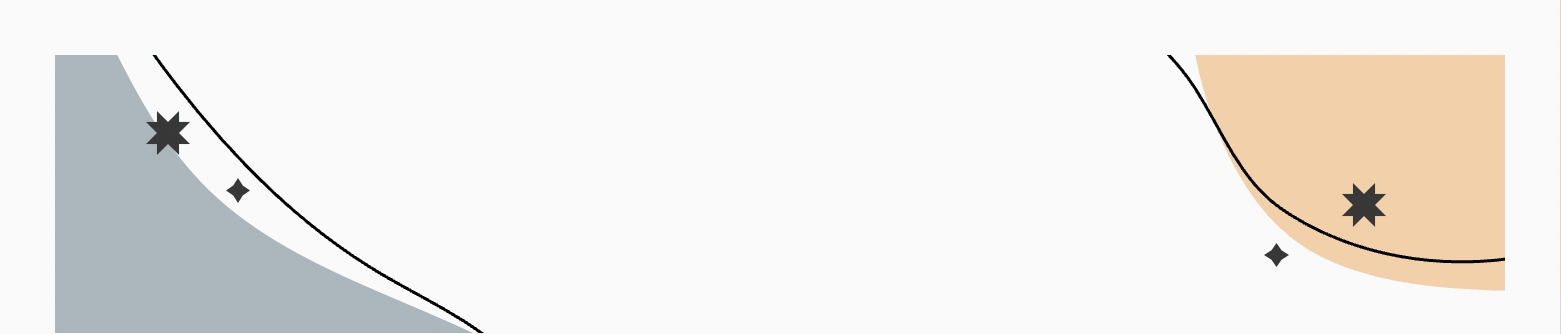 Welcome to your Personal Development Plan (PDP for short)!The templates will help you document development planning discussions, including development goals, action plans, and progress updates.  To use any of the 2 templates, fill in the blanks with the appropriate information. You can have a conversation with your manager and/or other colleagues to discuss and agree on what should and shouldn’t go into your plan.TEMPLATE 1 INSTRUCTIONS:Identify your top five strengths and top five development opportunities.Based on current performance levels and career aspirations, draft at least three development goals to meet your skill gaps or career objectives. Make sure your goals are SMART (Specific, Measurable, Achievable, Relevant, and Time-bound).Build a concrete action plan by identifying what would be the best way to develop (development methods) to fill the skill gaps and achieve the career objectives. An action should be identified for each development goal identified in step 2.Identify the support you would require to achieve your goals and fulfil your action plan. People who might be helpful to consider are your manager, your team members, HR Business Partners, etc.Update your progress regularly and as goals are achieved.  TEMPLATE 2 INSTRUCTIONS:Based on current performance levels and career aspirations, draft between 3 and 4 development goals to meet your skill gaps or career objectives. Make sure your goals are SMART (Specific, Measurable, Achievable, Relevant, and Time-bound). A best practice is to tie these with performance goals.Write down which capabilities (skills and knowledge) will be developed for each goal. Build a concrete action plan by identifying what would be the best way to develop (action step) to fill the skill gaps and achieve the goals. Action steps should be identified for each development goal identified in step 1. Describe how success will be measured for each goal. That is, how will you know you have accomplished your goal. Set expectation for gradual, realistic growth.Set a deadline for accomplishing each goal.Update your progress regularly and as goals are achieved.  Current Role:Future Desired Role:Current StrengthsCurrent StrengthsCurrent StrengthsCurrent StrengthsCurrent Development OpportunitiesCurrent Development OpportunitiesCurrent Development OpportunitiesDEVELOPMENT GOALS & ACTION PLANSDEVELOPMENT GOALS & ACTION PLANSDEVELOPMENT GOALS & ACTION PLANSDEVELOPMENT GOALS & ACTION PLANSDEVELOPMENT GOALS & ACTION PLANSDEVELOPMENT GOALS & ACTION PLANSDEVELOPMENT GOALS & ACTION PLANSDevelopment GoalDevelopment GoalTimeline for CompletionMeasurement of AchievementMeasurement of AchievementDevelopment MethodProgress UpdateProject management skills including budgeting and developing project charterProject management skills including budgeting and developing project charterDec 31, 2020Able to manage an end-to-end project Able to manage an end-to-end project Internal project management programCoaching from Sr. Project ManagerManager Support RequiredManager Support RequiredManager Support RequiredManager Support RequiredManager Support RequiredManager Support RequiredManager Support RequiredDEVELOPMENT GOALS & ACTION PLANSDEVELOPMENT GOALS & ACTION PLANSDEVELOPMENT GOALS & ACTION PLANSDEVELOPMENT GOALS & ACTION PLANSDEVELOPMENT GOALS & ACTION PLANSDEVELOPMENT GOALS & ACTION PLANSDevelopment GoalSkills being developedAction stepsSuccess MeasuresTarget completion dateProgress UpdateDeliver effective webinarsPresentations skillsAudience engagementRead latest research on the topicWatch 2-3 webinarsPractice by delivering a mock webinar in front of the L&D/HR teamCollect feedback from mock webinar participants and receive 4 our of 5 rating on satisfaction from session Dec 31, 2020